Animal Cell ColoringI. Directions: Color each part of the cell its designated color. 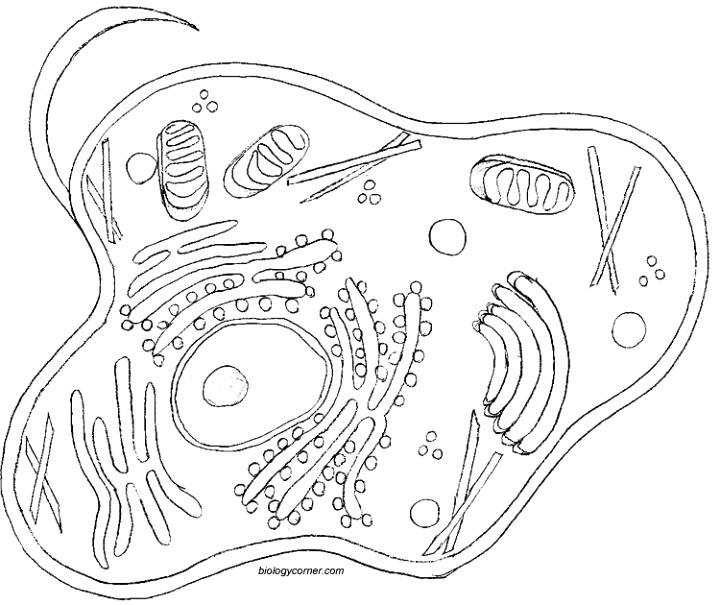 
II. Briefly describe the function of the cell parts.Plant Cell ColoringI. Directions: Color each part of the cell its designated color. 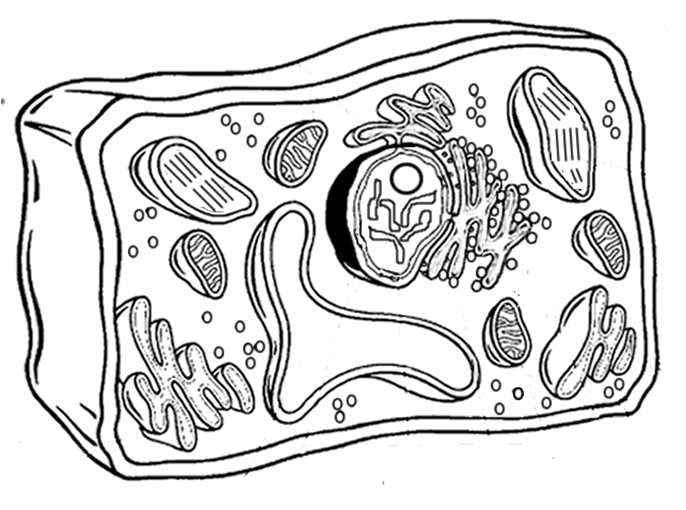 Analysis1. Name two things found in a plant cell that are not found in an animal cell:2. What is the function of the chloroplasts? 3. What is the function of the vacuole?Animal Cell Coloring KEY
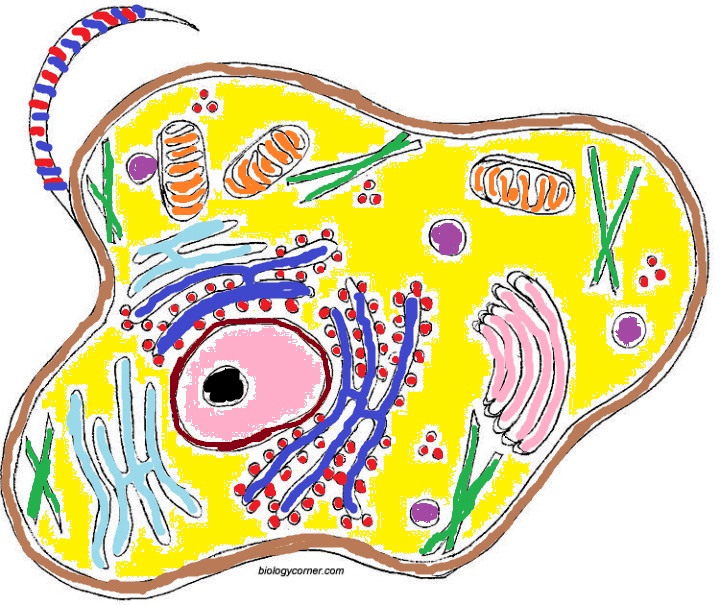 II. Briefly describe the function of the cell parts. 1. Cell membrane: barrier between cell and outside2. Endoplasmic Reticulum: cell transport3. Ribosome; makes proteins4. Golgi Apparatus: packaging, processing, secreting vesicles5. Lysosome: breaks down substances6. Microtubule: cytoskeleton, cell support7. Mitochondria: produces energy for cell; cell respiration8. Nucleus : control center, contains DNA 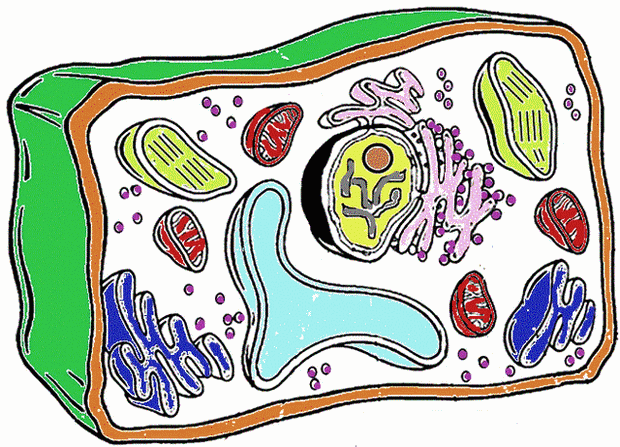 Animal Cell Coloring KEY Analysis1. Name two things found in a plant cell that are not found in an animal cell: chloroplast, cell wall2. What is the function of the chloroplasts? photosynthesis3. What is the function of the vacuole? stores water  Cell Membrane (light brown)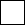  Nucleolus (black)  Mitochondria (orange)  Cytoplasm (light yellow)  Golgi Apparatus (pink)  Lysosome (purple)  Nucleoplasm (pink)  Flagella (red/blue striped)  Ribosome (red) Nuclear Membrane (dk brown)  Rough Endoplasmic Reticulum (dark blue)   Microtubules (dark green) Smooth Endoplasmic Reticulum (light blue) 1. Cell membrane5. Lysosome2. Endoplasmic Reticulum6. Microtubule3. Ribosome7. Mitochondria4. Golgi Apparatus8. Nucleus Cell Membrane (orange) 
 Nucleoplasm (yellow) 
 Mitochondria (red) 
 Vacuole (light Blue) 
 Chromatin (gray)  Cell Wall (dark green)
 Nucleolus (brown) 
 Chloroplasts (light green)  Ribosome (purple)
 Cytoplasm (white) 
 Golgi Apparatus (dark blue)  Cell Membrane (orange) 
 Nucleoplasm (yellow) 
 Mitochondria (red) 
 Vacuole (light Blue) 
 Chromatin (gray)  Smooth Endoplasmic Reticulum (pink) 
 Rough Endoplasmic Reticulum (pink)  Smooth Endoplasmic Reticulum (pink) 
 Rough Endoplasmic Reticulum (pink) 